幼児期（　　歳頃）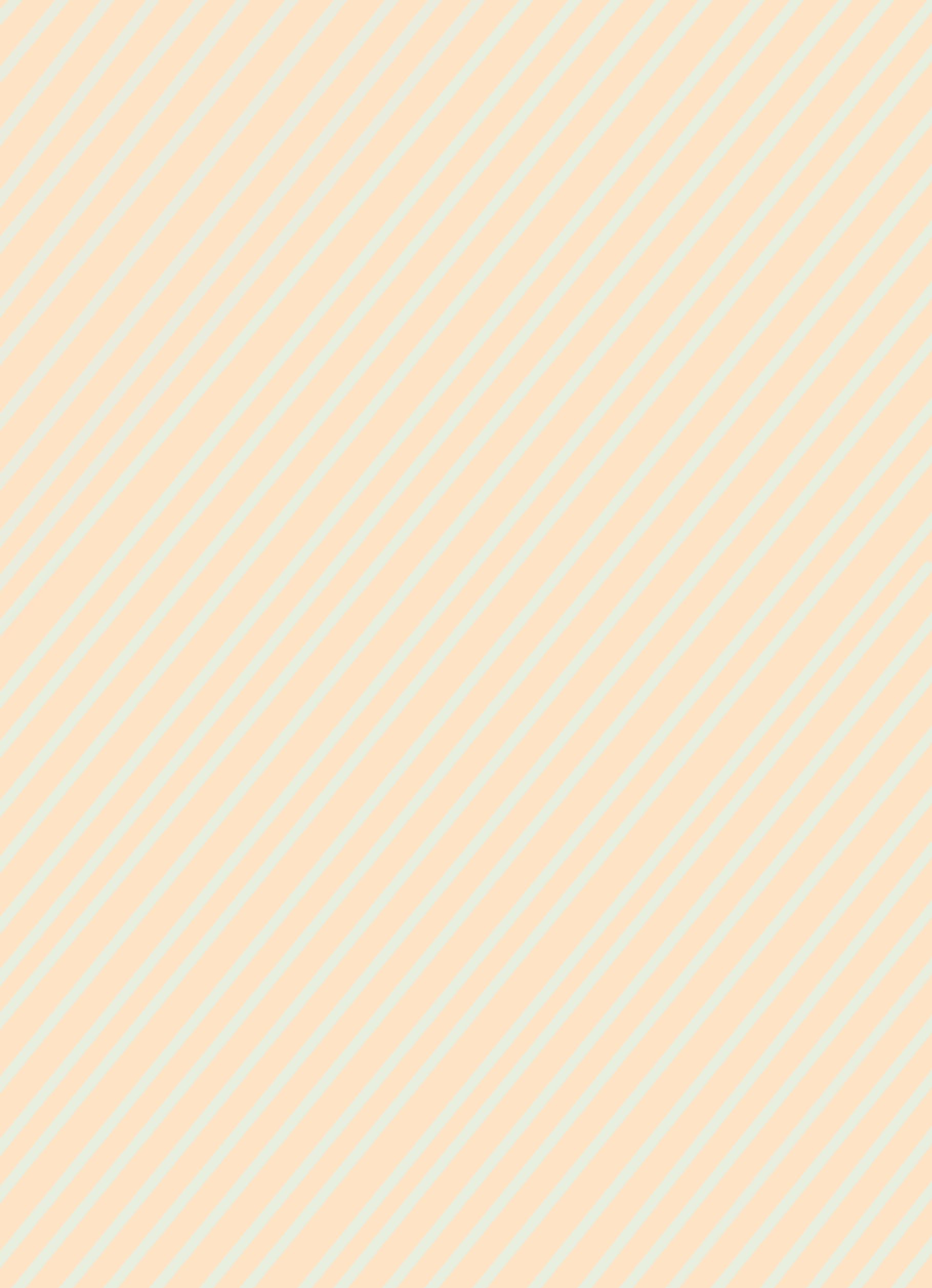 　　記入日　　　　年　　月　　日（　　歳）性格得意なこと・好きなこと　　　　　　　　　　　苦手なこと・嫌いなこと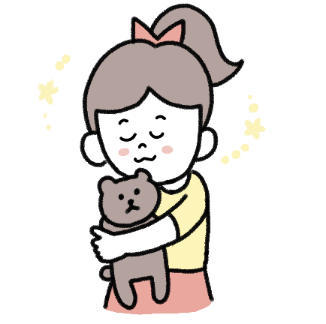 日常生活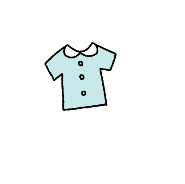 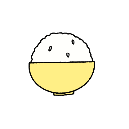 食事排泄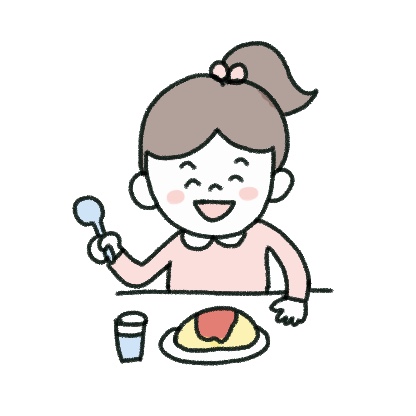 睡眠着がえセルフケア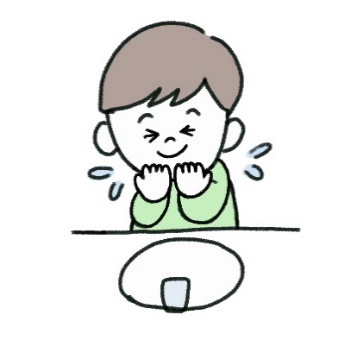 遊び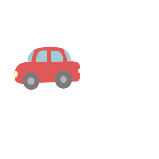 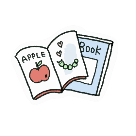 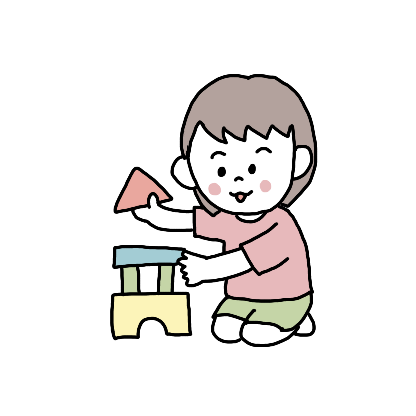 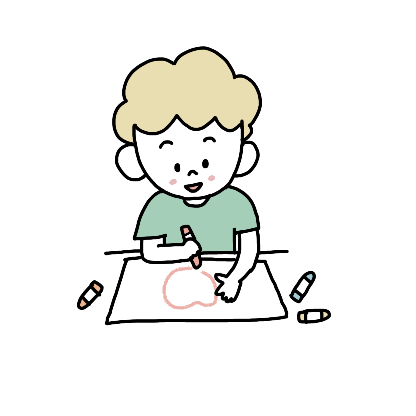 コミュニケーション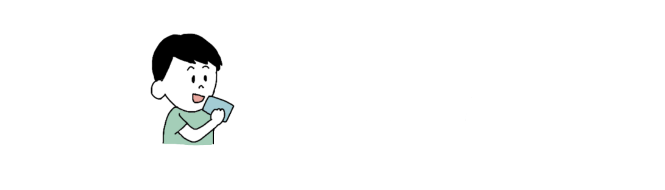 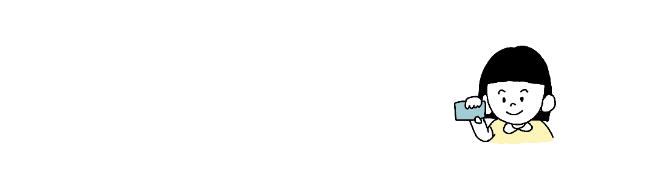 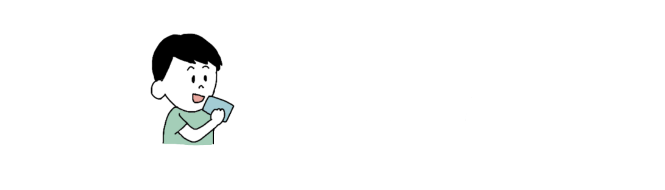 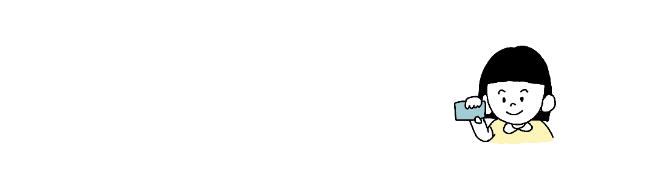 ことば人とのかかわり集団生活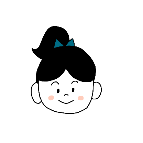 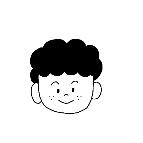 集団での様子集団への参加感覚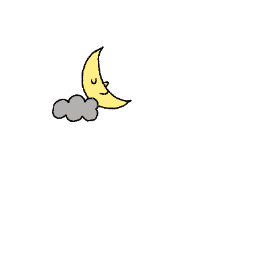 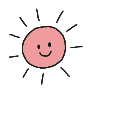 敏感なもの・鈍感なもの行動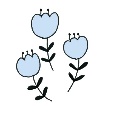 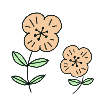 注意・集中　/　多動・衝動性気になること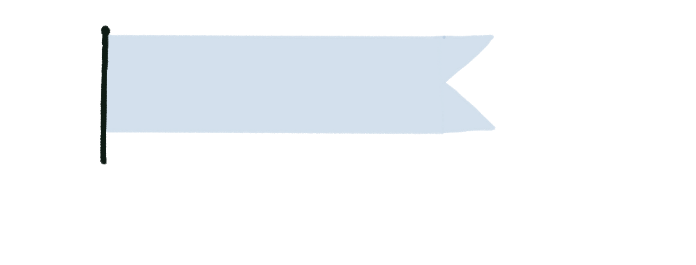 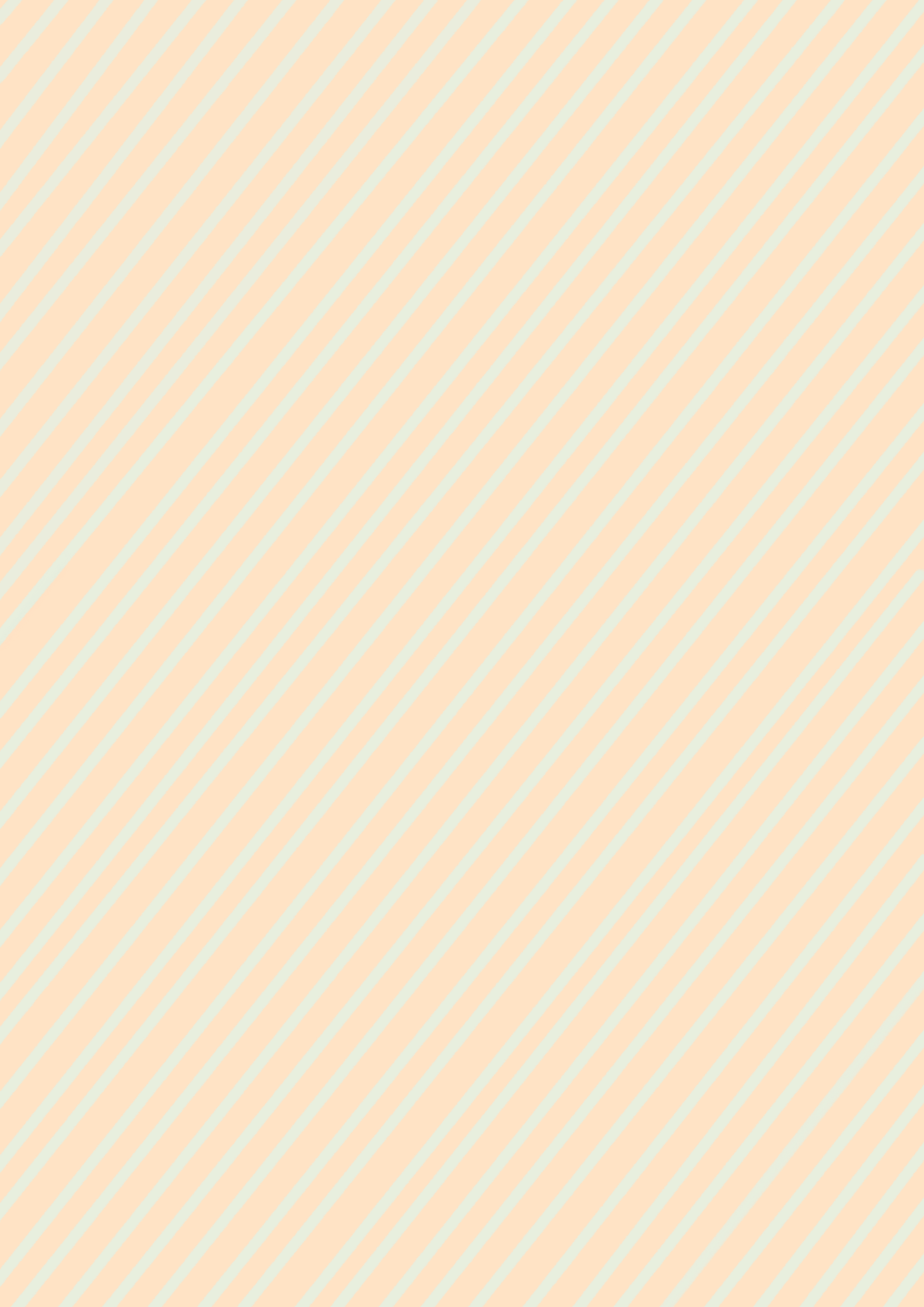 よかったこと・がんばったこと困ったこと・大変だったこと今後に向けて（願い、心配なことなど）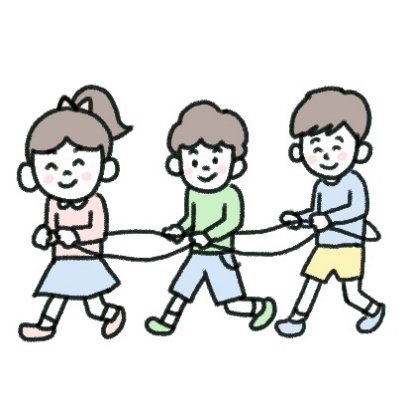 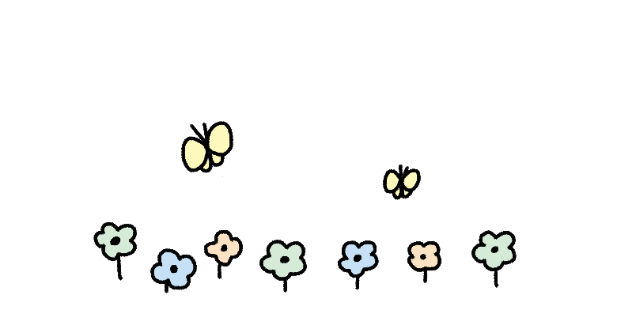 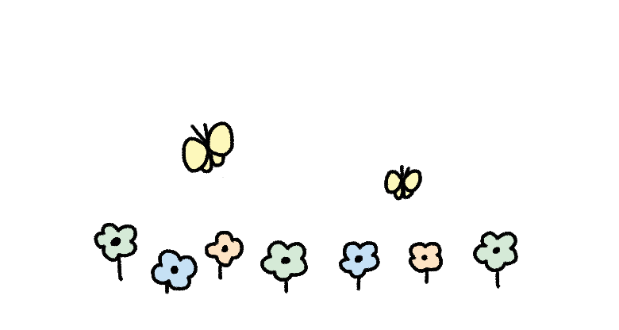 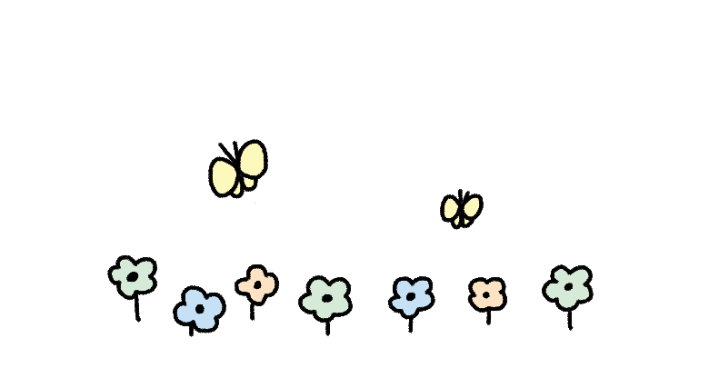 